March 5, 2015JOHN FRANCIS JR.JDF CONCRETE SERVICES LLC136 BROADHEAD STREETOLD FORGE, PA  18518Dear Mr. Francis:	On March 4, 2015, the Commission received your Application of JDF Concrete Services LLC.  Upon initial review, the Application has been determined to be deficient for the following reasons:Line number one (in regards to Legal Name of Applicant) needs to match with what you have with Commonwealth of Pennsylvania Department of State.A list of names of all members and their titles is required in your application.	Pursuant to 52 Pa. Code §1.4, you are required to correct these deficiencies.  Failure to  do so within 20 days of the date of this letter will result in the Application being returned unfiled.   	Please return your items to the above listed address and address to the attention of Secretary Chiavetta.	Should you have any questions pertaining to your application, please contact our Bureau at 717-772-7777.								Sincerely,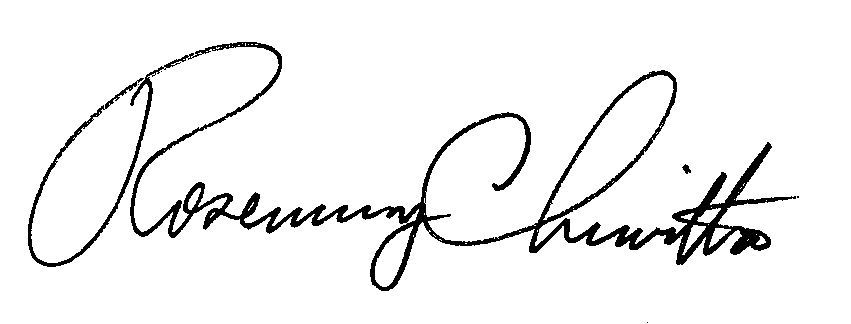 Rosemary ChiavettaSecretaryRC: ael